中華民國110年12月15日本校110學年度第10次招生委員會議通過康寧學校財團法人康寧大學111學年度學士二年制在職專班招生簡章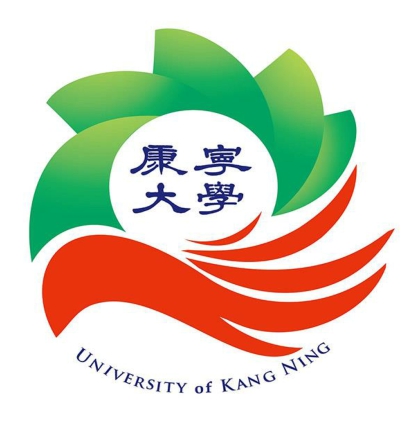 地址：114 臺北市內湖區康寧路三段75巷137號網址 http://web.ukn.edu.tw/bin/home.php電話：（02）2632-1181 分機 343、344、345 康寧學校財團法人康寧大學招生委員會  編印【附錄一】報名表康寧學校財團法人康寧大學111學年度學士二年制在職專班招生 報名表報名編號：□□□□□□□（限由報名單位填寫，考生請勿填寫）【附錄二】工作年資表康寧學校財團法人康寧大學111學年度學士二年制在職專班招生 工作年資表考生姓名：	                              聯絡電話：（ ）附註：      一、工作年資以工作經驗計算，以月為單位，合計年資推算至111年6月30日。      二、所填寫之工作年資均應檢附可證明服務年資之具公信力的證明文件，否則不予計分。（一）勞保者檢附勞工保險年資查詢系統-勞工保險被保險人投保資料表。https://edesk.bli.gov.tw/na/（二）公保者檢附公教人員保險網路作業e系統-個人公教年資證明。https://gnweb.bot.com.tw/GNWeb/pen/;jsessionid=8DBF7599E7995001335E9E92338B20BF（三）國軍志願役官兵檢附服務營級（含、比照）以上單位所開立之證明書（加蓋關防）正本。【附錄三】工作成就及其他表現康寧學校財團法人康寧大學111學年度學士二年制在職專班招生 工作成就及其他表現考生姓名：                               聯絡電話：（  ）附註：本表請依專業證照、其他證照、其他專業工作表現或成就（如考績、獎狀、感謝狀、學分證明）順序排列填寫。每項均應附上影本（影本一律以 A4 格式印製）。所填寫資料均應附佐證資料，否則不予計分。【附錄四】自傳（含履歷）康寧學校財團法人康寧大學111學年度學士二年制在職專班招生 自傳（含履歷）【附錄五】境外學歷屬實切結書康寧學校財團法人康寧大學111學年度學士二年制在職專班招生 境外學歷屬實切結書【附錄六】成績複查申請表康寧學校財團法人康寧大學111學年度學士二年制在職專班招生 成績複查申請表※查詢編號：附註：日期：一律以傳真方式辦理，逾期恕不受理。嬰幼兒保育學系：111年7月16日(六)  18:00前企業管理學系：111年8月20日(六)  18:00前申請複查者須逐項填寫清楚規定欄位，傳真到本校辦理複查，傳真電話：02-2634-1938。成績複查以一次為限。申請複查者，僅就審查項目成績核計提出複查，不得要求補審、重審、影印、調閱等有關資料。【附錄七】報到委託書康寧學校財團法人康寧大學111學年度學士二年制在職專班招生 報到委託書      因故未能親自參加康寧大學111學年度學士二年制在職專班招生新生報到，特委託被委託人代為辦理報到相關程序，並對報到結果自負全責，不得異議，如有虛偽造假，願負一切法律責任，並取消入學資格。此致康寧學校財團法人康寧大學招生委員會委託人(考生)姓                名：                                                             蓋章：身分證字號：通訊資料：地址：電話：被委託人姓                名：                                                              蓋章：身分證字號：  與考生關係：通訊資料：地址：電話：中 華 民 國　　年　　月　　日【附錄八】申訴處理申請表康寧學校財團法人康寧大學111學年度學士二年制在職專班招生 申訴處理申請表申訴日期：　年　月　日注意事項：請依本簡章甄審糾紛申訴及處理程序所規定之時間內，將相關資料以雙掛號寄回本校申請，逾期或資料不齊不予受理。【附錄九】信封封面收件人：114臺北市內湖區康寧路三段75巷137號康寧學校財團法人康寧大學臺北校區  111學年度學士二年制在職專班招生   收寄件人：下列各項請報考生應檢附資料(請確實檢查資料內容後勾選後依序檢附)請印出黏貼於B4信封，並以快遞或限時掛號寄件，謝謝您。考生姓名出生日期出生日期       年      月      日       年      月      日       年      月      日身分證字號身分證字號報考學制學士二年制在職專班學士二年制在職專班學士二年制在職專班學士二年制在職專班學士二年制在職專班報考學系報考學系□嬰幼兒保育學系□企業管理學系 □嬰幼兒保育學系□企業管理學系 □嬰幼兒保育學系□企業管理學系 □嬰幼兒保育學系□企業管理學系 □嬰幼兒保育學系□企業管理學系 □嬰幼兒保育學系□企業管理學系 □嬰幼兒保育學系□企業管理學系 □嬰幼兒保育學系□企業管理學系 □嬰幼兒保育學系□企業管理學系 □嬰幼兒保育學系□企業管理學系 □嬰幼兒保育學系□企業管理學系 □嬰幼兒保育學系□企業管理學系 □嬰幼兒保育學系□企業管理學系 □嬰幼兒保育學系□企業管理學系 身分別一般生一般生一般生一般生一般生報考學系報考學系□嬰幼兒保育學系□企業管理學系 □嬰幼兒保育學系□企業管理學系 □嬰幼兒保育學系□企業管理學系 □嬰幼兒保育學系□企業管理學系 □嬰幼兒保育學系□企業管理學系 □嬰幼兒保育學系□企業管理學系 □嬰幼兒保育學系□企業管理學系 □嬰幼兒保育學系□企業管理學系 □嬰幼兒保育學系□企業管理學系 □嬰幼兒保育學系□企業管理學系 □嬰幼兒保育學系□企業管理學系 □嬰幼兒保育學系□企業管理學系 □嬰幼兒保育學系□企業管理學系 □嬰幼兒保育學系□企業管理學系 戶籍地址□□□-□□□□□-□□□□□-□□□□□-□□□□□-□□□□□-□□□□□-□□□□□-□□□□□-□□□□□-□□□□□-□□□□□-□□□□□-□□□□□-□□□□□-□□□□□-□□□□□-□□□□□-□□□□□-□□□□□-□□□□□-□□通訊地址□□□-□□ ； □同戶籍地址□□□-□□ ； □同戶籍地址□□□-□□ ； □同戶籍地址□□□-□□ ； □同戶籍地址□□□-□□ ； □同戶籍地址□□□-□□ ； □同戶籍地址□□□-□□ ； □同戶籍地址□□□-□□ ； □同戶籍地址□□□-□□ ； □同戶籍地址□□□-□□ ； □同戶籍地址□□□-□□ ； □同戶籍地址□□□-□□ ； □同戶籍地址□□□-□□ ； □同戶籍地址□□□-□□ ； □同戶籍地址□□□-□□ ； □同戶籍地址□□□-□□ ； □同戶籍地址□□□-□□ ； □同戶籍地址□□□-□□ ； □同戶籍地址□□□-□□ ； □同戶籍地址□□□-□□ ； □同戶籍地址□□□-□□ ； □同戶籍地址請填寫可確實通知之通訊方式。若因填寫不實致無法確實傳遞招生相關資訊者，其責任自負。請填寫可確實通知之通訊方式。若因填寫不實致無法確實傳遞招生相關資訊者，其責任自負。請填寫可確實通知之通訊方式。若因填寫不實致無法確實傳遞招生相關資訊者，其責任自負。請填寫可確實通知之通訊方式。若因填寫不實致無法確實傳遞招生相關資訊者，其責任自負。請填寫可確實通知之通訊方式。若因填寫不實致無法確實傳遞招生相關資訊者，其責任自負。請填寫可確實通知之通訊方式。若因填寫不實致無法確實傳遞招生相關資訊者，其責任自負。請填寫可確實通知之通訊方式。若因填寫不實致無法確實傳遞招生相關資訊者，其責任自負。請填寫可確實通知之通訊方式。若因填寫不實致無法確實傳遞招生相關資訊者，其責任自負。請填寫可確實通知之通訊方式。若因填寫不實致無法確實傳遞招生相關資訊者，其責任自負。請填寫可確實通知之通訊方式。若因填寫不實致無法確實傳遞招生相關資訊者，其責任自負。請填寫可確實通知之通訊方式。若因填寫不實致無法確實傳遞招生相關資訊者，其責任自負。請填寫可確實通知之通訊方式。若因填寫不實致無法確實傳遞招生相關資訊者，其責任自負。請填寫可確實通知之通訊方式。若因填寫不實致無法確實傳遞招生相關資訊者，其責任自負。請填寫可確實通知之通訊方式。若因填寫不實致無法確實傳遞招生相關資訊者，其責任自負。請填寫可確實通知之通訊方式。若因填寫不實致無法確實傳遞招生相關資訊者，其責任自負。請填寫可確實通知之通訊方式。若因填寫不實致無法確實傳遞招生相關資訊者，其責任自負。請填寫可確實通知之通訊方式。若因填寫不實致無法確實傳遞招生相關資訊者，其責任自負。請填寫可確實通知之通訊方式。若因填寫不實致無法確實傳遞招生相關資訊者，其責任自負。請填寫可確實通知之通訊方式。若因填寫不實致無法確實傳遞招生相關資訊者，其責任自負。請填寫可確實通知之通訊方式。若因填寫不實致無法確實傳遞招生相關資訊者，其責任自負。請填寫可確實通知之通訊方式。若因填寫不實致無法確實傳遞招生相關資訊者，其責任自負。請填寫可確實通知之通訊方式。若因填寫不實致無法確實傳遞招生相關資訊者，其責任自負。聯絡電話聯絡電話行動電話行動電話E-mailE-mailE-mailE-mailE-mail緊急聯絡人緊急聯絡人聯絡電話聯絡電話行動電話行動電話行動電話行動電話行動電話畢（肄）業學校畢（肄）業學校畢（肄）業科組畢（肄）業科組畢（肄）業科組畢（肄）業年月畢（肄）業年月畢（肄）業狀況畢（肄）業狀況畢（肄）業狀況□畢業 □肄業□其他               □畢業 □肄業□其他               □畢業 □肄業□其他               □畢業 □肄業□其他               □畢業 □肄業□其他               □畢業 □肄業□其他               □畢業 □肄業□其他               □畢業 □肄業□其他               □畢業 □肄業□其他               □畢業 □肄業□其他               □畢業 □肄業□其他               □畢業 □肄業□其他               □畢業 □肄業□其他               畢業學制畢業學制□高中□高職□綜合高中□五專□二專□空中大學□同等學歷（力）□其他　　　　□高中□高職□綜合高中□五專□二專□空中大學□同等學歷（力）□其他　　　　□高中□高職□綜合高中□五專□二專□空中大學□同等學歷（力）□其他　　　　□高中□高職□綜合高中□五專□二專□空中大學□同等學歷（力）□其他　　　　□高中□高職□綜合高中□五專□二專□空中大學□同等學歷（力）□其他　　　　□高中□高職□綜合高中□五專□二專□空中大學□同等學歷（力）□其他　　　　□高中□高職□綜合高中□五專□二專□空中大學□同等學歷（力）□其他　　　　□高中□高職□綜合高中□五專□二專□空中大學□同等學歷（力）□其他　　　　□高中□高職□綜合高中□五專□二專□空中大學□同等學歷（力）□其他　　　　□高中□高職□綜合高中□五專□二專□空中大學□同等學歷（力）□其他　　　　□高中□高職□綜合高中□五專□二專□空中大學□同等學歷（力）□其他　　　　□高中□高職□綜合高中□五專□二專□空中大學□同等學歷（力）□其他　　　　□高中□高職□綜合高中□五專□二專□空中大學□同等學歷（力）□其他　　　　□高中□高職□綜合高中□五專□二專□空中大學□同等學歷（力）□其他　　　　□高中□高職□綜合高中□五專□二專□空中大學□同等學歷（力）□其他　　　　□高中□高職□綜合高中□五專□二專□空中大學□同等學歷（力）□其他　　　　□高中□高職□綜合高中□五專□二專□空中大學□同等學歷（力）□其他　　　　□高中□高職□綜合高中□五專□二專□空中大學□同等學歷（力）□其他　　　　□高中□高職□綜合高中□五專□二專□空中大學□同等學歷（力）□其他　　　　□高中□高職□綜合高中□五專□二專□空中大學□同等學歷（力）□其他　　　　介紹人介紹人□否   □有;學系：　　　　　　　學號：　　　　　　姓名：　　　　　　　　□否   □有;學系：　　　　　　　學號：　　　　　　姓名：　　　　　　　　□否   □有;學系：　　　　　　　學號：　　　　　　姓名：　　　　　　　　□否   □有;學系：　　　　　　　學號：　　　　　　姓名：　　　　　　　　□否   □有;學系：　　　　　　　學號：　　　　　　姓名：　　　　　　　　□否   □有;學系：　　　　　　　學號：　　　　　　姓名：　　　　　　　　□否   □有;學系：　　　　　　　學號：　　　　　　姓名：　　　　　　　　□否   □有;學系：　　　　　　　學號：　　　　　　姓名：　　　　　　　　□否   □有;學系：　　　　　　　學號：　　　　　　姓名：　　　　　　　　□否   □有;學系：　　　　　　　學號：　　　　　　姓名：　　　　　　　　□否   □有;學系：　　　　　　　學號：　　　　　　姓名：　　　　　　　　□否   □有;學系：　　　　　　　學號：　　　　　　姓名：　　　　　　　　□否   □有;學系：　　　　　　　學號：　　　　　　姓名：　　　　　　　　□否   □有;學系：　　　　　　　學號：　　　　　　姓名：　　　　　　　　□否   □有;學系：　　　　　　　學號：　　　　　　姓名：　　　　　　　　□否   □有;學系：　　　　　　　學號：　　　　　　姓名：　　　　　　　　□否   □有;學系：　　　　　　　學號：　　　　　　姓名：　　　　　　　　□否   □有;學系：　　　　　　　學號：　　　　　　姓名：　　　　　　　　□否   □有;學系：　　　　　　　學號：　　　　　　姓名：　　　　　　　　□否   □有;學系：　　　　　　　學號：　　　　　　姓名：　　　　　　　　身分證正面影印本黏貼處身分證正面影印本黏貼處身分證正面影印本黏貼處身分證正面影印本黏貼處身分證正面影印本黏貼處身分證正面影印本黏貼處身分證正面影印本黏貼處身分證反面影印本黏貼處身分證反面影印本黏貼處身分證反面影印本黏貼處身分證反面影印本黏貼處身分證反面影印本黏貼處身分證反面影印本黏貼處身分證反面影印本黏貼處身分證反面影印本黏貼處身分證反面影印本黏貼處身分證反面影印本黏貼處身分證反面影印本黏貼處身分證反面影印本黏貼處身分證反面影印本黏貼處身分證反面影印本黏貼處身分證反面影印本黏貼處本人報名資格完全符合簡章規定，如有不實之處，願負一切法律責任，接受取消報名及錄取資格且不得申請退費，概無異議。本人已詳細閱讀招生簡章考生資料處理與運用之說明，及有關貴校招生委員會對於考生個人資料使用範圍、目的、對象及使用期間等相關規範，並同意貴校招生委員會對於考生個人資料進行蒐集或處理。　　　　　　　　　　　　　　      考生簽名：　　　　　　　　　本人報名資格完全符合簡章規定，如有不實之處，願負一切法律責任，接受取消報名及錄取資格且不得申請退費，概無異議。本人已詳細閱讀招生簡章考生資料處理與運用之說明，及有關貴校招生委員會對於考生個人資料使用範圍、目的、對象及使用期間等相關規範，並同意貴校招生委員會對於考生個人資料進行蒐集或處理。　　　　　　　　　　　　　　      考生簽名：　　　　　　　　　本人報名資格完全符合簡章規定，如有不實之處，願負一切法律責任，接受取消報名及錄取資格且不得申請退費，概無異議。本人已詳細閱讀招生簡章考生資料處理與運用之說明，及有關貴校招生委員會對於考生個人資料使用範圍、目的、對象及使用期間等相關規範，並同意貴校招生委員會對於考生個人資料進行蒐集或處理。　　　　　　　　　　　　　　      考生簽名：　　　　　　　　　本人報名資格完全符合簡章規定，如有不實之處，願負一切法律責任，接受取消報名及錄取資格且不得申請退費，概無異議。本人已詳細閱讀招生簡章考生資料處理與運用之說明，及有關貴校招生委員會對於考生個人資料使用範圍、目的、對象及使用期間等相關規範，並同意貴校招生委員會對於考生個人資料進行蒐集或處理。　　　　　　　　　　　　　　      考生簽名：　　　　　　　　　本人報名資格完全符合簡章規定，如有不實之處，願負一切法律責任，接受取消報名及錄取資格且不得申請退費，概無異議。本人已詳細閱讀招生簡章考生資料處理與運用之說明，及有關貴校招生委員會對於考生個人資料使用範圍、目的、對象及使用期間等相關規範，並同意貴校招生委員會對於考生個人資料進行蒐集或處理。　　　　　　　　　　　　　　      考生簽名：　　　　　　　　　本人報名資格完全符合簡章規定，如有不實之處，願負一切法律責任，接受取消報名及錄取資格且不得申請退費，概無異議。本人已詳細閱讀招生簡章考生資料處理與運用之說明，及有關貴校招生委員會對於考生個人資料使用範圍、目的、對象及使用期間等相關規範，並同意貴校招生委員會對於考生個人資料進行蒐集或處理。　　　　　　　　　　　　　　      考生簽名：　　　　　　　　　本人報名資格完全符合簡章規定，如有不實之處，願負一切法律責任，接受取消報名及錄取資格且不得申請退費，概無異議。本人已詳細閱讀招生簡章考生資料處理與運用之說明，及有關貴校招生委員會對於考生個人資料使用範圍、目的、對象及使用期間等相關規範，並同意貴校招生委員會對於考生個人資料進行蒐集或處理。　　　　　　　　　　　　　　      考生簽名：　　　　　　　　　本人報名資格完全符合簡章規定，如有不實之處，願負一切法律責任，接受取消報名及錄取資格且不得申請退費，概無異議。本人已詳細閱讀招生簡章考生資料處理與運用之說明，及有關貴校招生委員會對於考生個人資料使用範圍、目的、對象及使用期間等相關規範，並同意貴校招生委員會對於考生個人資料進行蒐集或處理。　　　　　　　　　　　　　　      考生簽名：　　　　　　　　　本人報名資格完全符合簡章規定，如有不實之處，願負一切法律責任，接受取消報名及錄取資格且不得申請退費，概無異議。本人已詳細閱讀招生簡章考生資料處理與運用之說明，及有關貴校招生委員會對於考生個人資料使用範圍、目的、對象及使用期間等相關規範，並同意貴校招生委員會對於考生個人資料進行蒐集或處理。　　　　　　　　　　　　　　      考生簽名：　　　　　　　　　本人報名資格完全符合簡章規定，如有不實之處，願負一切法律責任，接受取消報名及錄取資格且不得申請退費，概無異議。本人已詳細閱讀招生簡章考生資料處理與運用之說明，及有關貴校招生委員會對於考生個人資料使用範圍、目的、對象及使用期間等相關規範，並同意貴校招生委員會對於考生個人資料進行蒐集或處理。　　　　　　　　　　　　　　      考生簽名：　　　　　　　　　本人報名資格完全符合簡章規定，如有不實之處，願負一切法律責任，接受取消報名及錄取資格且不得申請退費，概無異議。本人已詳細閱讀招生簡章考生資料處理與運用之說明，及有關貴校招生委員會對於考生個人資料使用範圍、目的、對象及使用期間等相關規範，並同意貴校招生委員會對於考生個人資料進行蒐集或處理。　　　　　　　　　　　　　　      考生簽名：　　　　　　　　　本人報名資格完全符合簡章規定，如有不實之處，願負一切法律責任，接受取消報名及錄取資格且不得申請退費，概無異議。本人已詳細閱讀招生簡章考生資料處理與運用之說明，及有關貴校招生委員會對於考生個人資料使用範圍、目的、對象及使用期間等相關規範，並同意貴校招生委員會對於考生個人資料進行蒐集或處理。　　　　　　　　　　　　　　      考生簽名：　　　　　　　　　本人報名資格完全符合簡章規定，如有不實之處，願負一切法律責任，接受取消報名及錄取資格且不得申請退費，概無異議。本人已詳細閱讀招生簡章考生資料處理與運用之說明，及有關貴校招生委員會對於考生個人資料使用範圍、目的、對象及使用期間等相關規範，並同意貴校招生委員會對於考生個人資料進行蒐集或處理。　　　　　　　　　　　　　　      考生簽名：　　　　　　　　　2吋相片1張黏貼處(請黏貼6個月內證照用2吋正面半身脫帽照片)2吋相片1張黏貼處(請黏貼6個月內證照用2吋正面半身脫帽照片)2吋相片1張黏貼處(請黏貼6個月內證照用2吋正面半身脫帽照片)2吋相片1張黏貼處(請黏貼6個月內證照用2吋正面半身脫帽照片)2吋相片1張黏貼處(請黏貼6個月內證照用2吋正面半身脫帽照片)2吋相片1張黏貼處(請黏貼6個月內證照用2吋正面半身脫帽照片)2吋相片1張黏貼處(請黏貼6個月內證照用2吋正面半身脫帽照片)2吋相片1張黏貼處(請黏貼6個月內證照用2吋正面半身脫帽照片)2吋相片1張黏貼處(請黏貼6個月內證照用2吋正面半身脫帽照片)機構單位名稱職稱工作期間小計月份計分審核年　月至　年　月年　月至　年　月年　月至　年　月年　月至　年　月年　月至　年　月年　月至　年　月年　月至　年　月年　月至　年　月年　月至　年　月年資得分合計：年資得分合計：年資得分合計：年資得分合計：年資得分合計：年資得分合計：年資得分合計：項    目發照(證/獎勵)單位計分審核備註得分合計：得分合計：得分合計：得分合計：得分合計：姓     名姓     名報考學系□嬰幼兒保育學系□企業管理學系自傳自傳履歷學歷履歷經歷報考動機報考動機未來學習計畫（含生涯規劃）未來學習計畫（含生涯規劃）得分：得分：得分：得分：得分：姓名身分證字號報考學系□嬰幼兒保育學系□企業管理學系□嬰幼兒保育學系□企業管理學系□嬰幼兒保育學系□企業管理學系所持境外學歷學校名稱：(中文)                       (英文)學校所在國別：                 州別：學系(科)：修業學制：□大學 □專科 □高中 □其他學位(請詳述)：修業期間：自____年____月起至____年____月止，共計____年____月應修年限：____年    修業狀況：□取得學位(學歷)證明 □未取得學位(學歷)證明學校名稱：(中文)                       (英文)學校所在國別：                 州別：學系(科)：修業學制：□大學 □專科 □高中 □其他學位(請詳述)：修業期間：自____年____月起至____年____月止，共計____年____月應修年限：____年    修業狀況：□取得學位(學歷)證明 □未取得學位(學歷)證明學校名稱：(中文)                       (英文)學校所在國別：                 州別：學系(科)：修業學制：□大學 □專科 □高中 □其他學位(請詳述)：修業期間：自____年____月起至____年____月止，共計____年____月應修年限：____年    修業狀況：□取得學位(學歷)證明 □未取得學位(學歷)證明切結事項1.本人所持境外學歷(力)報考證件，確實為教育部認可，並符合各該相關學歷採認法規（大學辦理國外學歷採認辦法、大陸地區學歷採認辦法、香港澳門學歷檢覈及採認辦法）之規定，且完成駐外或相關單位驗證採認程序。2.本人保證所檢附相關證明文件屬實；若未如期繳驗或經查證不符教育部採認標準，本人自動放棄錄取資格；入學後，經查其繳付證件如有不實或不符教育部學歷認證標準之情事者，開除其學籍且不發給任何有關學業之證明；如係在本校畢業後始發覺者，除勒令撤銷其畢業證書外，並公告取消其畢業資格，絕無異議。(1)持國外學校之學歷證明報考者，檢附經駐外單位驗證後之學歷證件、歷年成績單正本及內政部移民署核發之入出境紀錄證明正本（赴國外求學期間之入出境紀錄影本，若申請人係外國人、僑民者免附）。(2)持大陸學歷報考者，檢附依教育部「大陸地區學歷採認辦法」規定之大陸地區公證處公證屬實之肄業證（明）書、歷年成績單及公證書，前項公證書須經行政院設立或指定之機構或委託民間團體驗證與大陸地區公證處原發副本相符之文件影本(查驗與正本相符)。立切結書人：連絡電話：連絡地址：中華民國     年     月     日1.本人所持境外學歷(力)報考證件，確實為教育部認可，並符合各該相關學歷採認法規（大學辦理國外學歷採認辦法、大陸地區學歷採認辦法、香港澳門學歷檢覈及採認辦法）之規定，且完成駐外或相關單位驗證採認程序。2.本人保證所檢附相關證明文件屬實；若未如期繳驗或經查證不符教育部採認標準，本人自動放棄錄取資格；入學後，經查其繳付證件如有不實或不符教育部學歷認證標準之情事者，開除其學籍且不發給任何有關學業之證明；如係在本校畢業後始發覺者，除勒令撤銷其畢業證書外，並公告取消其畢業資格，絕無異議。(1)持國外學校之學歷證明報考者，檢附經駐外單位驗證後之學歷證件、歷年成績單正本及內政部移民署核發之入出境紀錄證明正本（赴國外求學期間之入出境紀錄影本，若申請人係外國人、僑民者免附）。(2)持大陸學歷報考者，檢附依教育部「大陸地區學歷採認辦法」規定之大陸地區公證處公證屬實之肄業證（明）書、歷年成績單及公證書，前項公證書須經行政院設立或指定之機構或委託民間團體驗證與大陸地區公證處原發副本相符之文件影本(查驗與正本相符)。立切結書人：連絡電話：連絡地址：中華民國     年     月     日1.本人所持境外學歷(力)報考證件，確實為教育部認可，並符合各該相關學歷採認法規（大學辦理國外學歷採認辦法、大陸地區學歷採認辦法、香港澳門學歷檢覈及採認辦法）之規定，且完成駐外或相關單位驗證採認程序。2.本人保證所檢附相關證明文件屬實；若未如期繳驗或經查證不符教育部採認標準，本人自動放棄錄取資格；入學後，經查其繳付證件如有不實或不符教育部學歷認證標準之情事者，開除其學籍且不發給任何有關學業之證明；如係在本校畢業後始發覺者，除勒令撤銷其畢業證書外，並公告取消其畢業資格，絕無異議。(1)持國外學校之學歷證明報考者，檢附經駐外單位驗證後之學歷證件、歷年成績單正本及內政部移民署核發之入出境紀錄證明正本（赴國外求學期間之入出境紀錄影本，若申請人係外國人、僑民者免附）。(2)持大陸學歷報考者，檢附依教育部「大陸地區學歷採認辦法」規定之大陸地區公證處公證屬實之肄業證（明）書、歷年成績單及公證書，前項公證書須經行政院設立或指定之機構或委託民間團體驗證與大陸地區公證處原發副本相符之文件影本(查驗與正本相符)。立切結書人：連絡電話：連絡地址：中華民國     年     月     日姓     名報考學系□嬰幼兒保育學系□企業管理學系報名編號聯絡電話申請複查項目申請複查項目複查結果查覆分數（考生勿填）複查結果查覆分數（考生勿填）□工作年資□工作成就及其他表現□書面資料□工作年資□工作成就及其他表現□書面資料□工作年資  (   )分□工作成就及其他表現  (   )分□書面資料  (   )分□複查成績無誤。□工作年資  (   )分□工作成就及其他表現  (   )分□書面資料  (   )分□複查成績無誤。    複查回覆事項（考生勿填）承辦人：    複查回覆事項（考生勿填）承辦人：    複查回覆事項（考生勿填）承辦人：    複查回覆事項（考生勿填）承辦人：考生簽章：報名編號考生姓名報考學系□嬰幼兒保育學系         □企業管理學系□嬰幼兒保育學系         □企業管理學系□嬰幼兒保育學系         □企業管理學系聯絡地址□□□聯絡電話申訴之事實（請隨文檢附有關之文件及證據）申訴之事實（請隨文檢附有關之文件及證據）申訴之事實（請隨文檢附有關之文件及證據）申訴之事實（請隨文檢附有關之文件及證據）希望獲得之補救希望獲得之補救希望獲得之補救希望獲得之補救評議結果（由委員會填寫）考生姓名聯絡電話通訊地址□□□-□□□□□-□□□□□-□□報考學系□嬰幼兒保育學系□企業管理學系□嬰幼兒保育學系□企業管理學系□嬰幼兒保育學系□企業管理學系1□報名表【附錄ㄧ】(務必黏貼身分證正反面影本與近6個月內二吋脫帽正面半身照片1張)2□在職證明書正本3□最高學歷（力）證件影本4□歷年成績單正本（以同等學歷(力)報考者應繳交）5□工作年資表【附錄二】(含相關佐證資料）6□工作成就及其他表現【附錄三】（含相關佐證資料）7□自傳（含履歷）【附錄四】8□報名費（郵政匯票）9□其他                      